Yearly-at-a-Glance 2010-11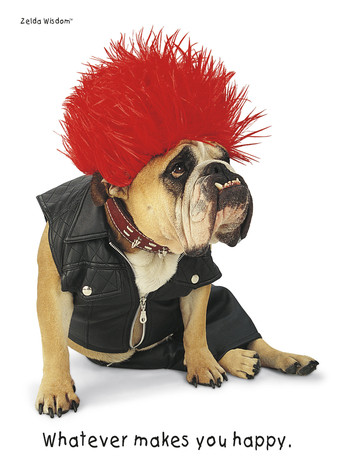  Building:  MMS		         	      Subject:  Communication Arts 		        	Grade:  8th Grade1st quarter1st/2nd Quarter2nd quarter2nd quarter3rd quarterFigurative Language focus: Jargon/dialect/ slang[2wk]Research plan/Jargon[1wk]Identification of Author’s Purpose[1wk]Reading strategy focus: inferAimsWebIdentification of mood and foreshadowing *[5-6 wk]Reading strategy focus:  Visualization*Irving webquest Background building*Irving Lit. circlesComposing a business letter and envelopeEmail communicationsOffice memosReading strategy Writing  for  a specific audiencefocus: Read and follow multi-step directionsGive clear concise multi-step directionsReading strategy focus:Compose writing with the use of effective paragraphing, varying sentence structure, and use of cohesive devicesReading strategy focus:AimsWeb3rd quarter3rd quarter/ 4th quarter4th quarterDefine and identify symbolismReading strategy focus: Create a focused research planLocate and  use primary and secondary resourcesAimsWebNote takingRecord relevant informationCorrectly cite sources Civil War Lit. CirclesReading strategy focus: synthesizing